千刈キャンプ　セルフビルドプログラム　　　　　　　　　　　　　　　　　　　　　　　　　　　　　　　　　　　　　　　　　　　　　　　　　担当　森本崇資（千刈キャンプ）　82.6％　企業の人事担当者が採用にあたって最も重視した項目（日本経団連2012）「コミュニケーション能力」（９年連続）近年あらゆるメディアの中で「コミュニケーション能力の低下」「コミュニケーション教育の必要性」という言葉が大きくとりあげられている。会社なかから、教育現場、そして家庭にいたるまで。コミュニケーション能力の低下とはいったいなんだろうか。もしかして低下しているのではなく、世代・価値観・年齢・立場などなど自分と「異」なるものに対して、『自分の気持ちを「伝えたい」という欲求』が少なくなってきているのではないか。→　どうすればその『伝えたい』という気持ちが少しでも大きくなるのか。→　『伝わらない』という「本物の体験」からならばその気持ちが芽生えるのではないか。この考えをきっかけとし、セルフビルドプログラムは生まれました。本プログラムは、「伝える技術」を机上で教えるのではなく、自然の中で活動し、それぞれの立場にかかわりなく、同じ課題にチャレンジする中で、失敗や成功、不安、葛藤、そして達成した時の気持ちの高揚などを経験し、「伝えること」の大切さを知り、また、伝えることが苦手な人の気持ちを「汲みとる」ことの大切さなどを、「五感を使った体験学習」を通して経験していただくものです。セルフビルドプログラム　for FWNプログラムの内容は、その時々の参加者の方々の様子でアレンジします。体を使うものから、頭を使うものまで、自分ひとりでは解決できないものにトライしていだだきます。テーマは「１グループから『ひとつのチーム』へ」ルールは　「話しやすいように聞く」　　　　　　「聴きやすいように話す」これらを大切に、プログラム展開をしていきます。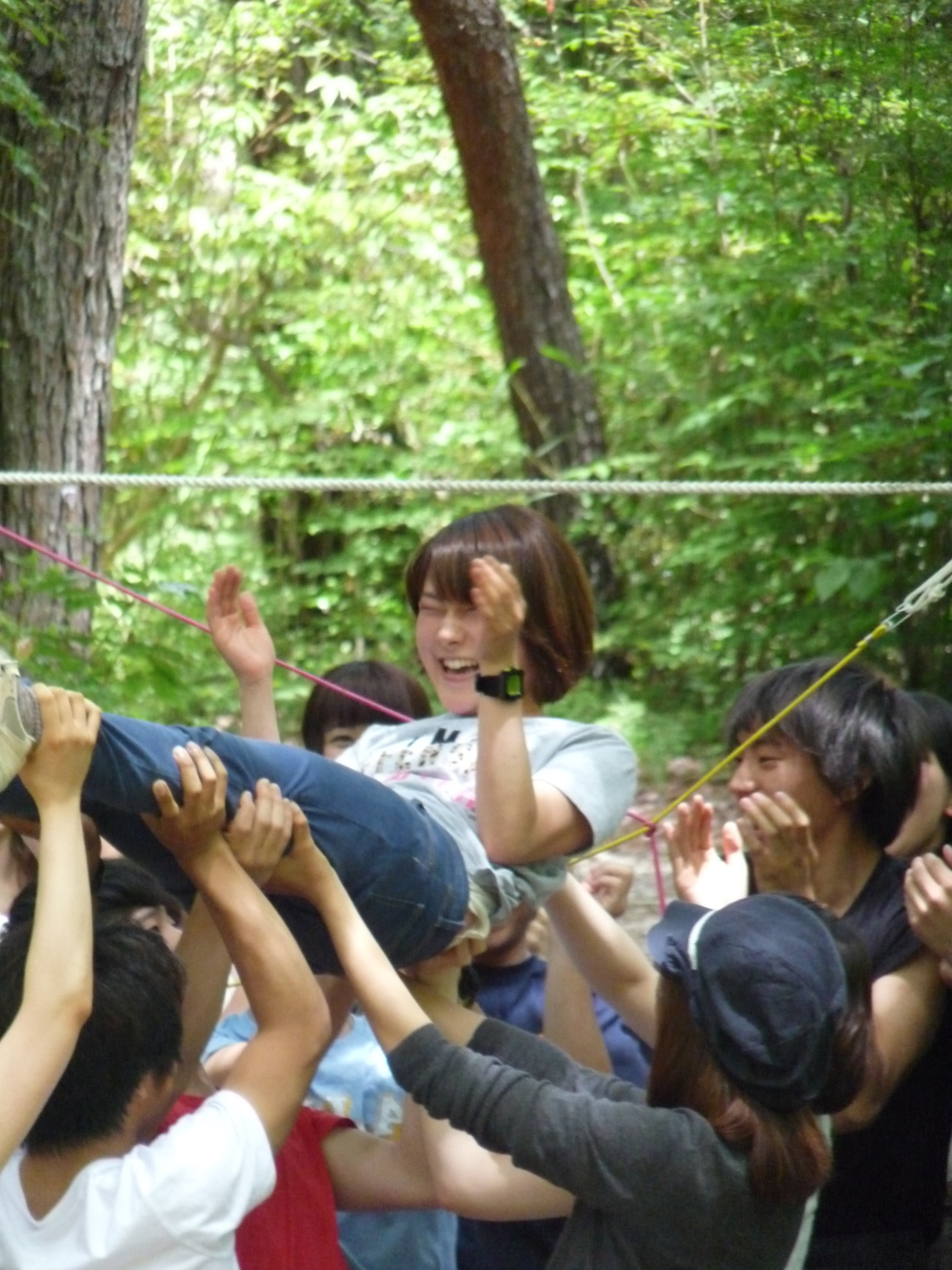 BEST SHOT of the ’self build’